ИСПОЛЬЗОВАНИЕ ДОЛГОВЫХ ИНСТРУМЕНТОВ В ФОРМИРОВАНИИ ПРИВЛЕЧЕННЫХ РЕСУРСОВ УЧАСТНИКОВ ФИНАНСОВОГО РЫНКА Маякова Екатерина Александровна, Голубенко Наталья АндреевнаСтудентки 4 курса Института экономики и управления Направление «Экономика»Направленности «Финансы, денежное обращение и кредит»ФГБОУ ВО «Курский государственный университет»Курск, РоссияНаучный руководитель: к.э.н., доцент кафедры финансов, кредита и бухгалтерского учета, Щедрина Ирина НиколаевнаTHE USE OF DEBT INSTRUMENTS IN THE FORMATION OF THE INVOLVED RESOURCES OF PARTICIPANTS OF FINANCIAL MARKET Mayakova, Catherine A., Golubenko Natalya4th year students of the Institute of Economics and management The Direction Of "Economics»Focus "Finance, money circulation and credit»Of the "Kursk state University»Kursk, RussiaSupervisor: Ph. D., associate Professor of Finance, credit and accounting Department, Irina ShchedrinaВ настоящее время в условиях растущей глобализации долговые ценные бумаги приобретают важное значение и являются одними из основных составляющих современного фондового рынка. Всё чаще крупные компании, нуждаясь в финансовых ресурсах для реализации новых программ и проектов, а также для полноценного развития, прибегают к использованию заёмных источников средств. К наиболее выгодным из них относят – эмиссию ценных бумаг, с помощью которых можно привлечь необходимую сумму денежных средств у потенциальных инвесторов на конкретный период времени, уплатив за это проценты. Выпуском ценных бумаг занимаются государство с целью решения финансовых задач, субъекты РФ, местные органы, а также частные компании, которые выпускают корпоративные ценные бумаги. Преимуществом данного вида ценных бумаг является их надёжность, однако стоит отметить, что они имеют низкую доходность для инвестора по сравнению с другими ценными бумагами. Проанализируем современное состояние развития долговых ценных бумаг в Российской Федерации и на первом этапе рассмотрим объём выпущенных долговых обязательств в таблице 1 за 2015-2017 гг.Таблица 1 – Объём выпущенных долговых обязательств за 2015-2017 гг., млн. руб.Проанализировав данные таблицы, можно сделать вывод, что динамика объёма долговых ценных бумаг на внутреннем рынке имеет положительную тенденцию развития. Так, за анализируемый период объём выпуска увеличился на 5 373 302 млн. руб. или на 40,4%. Основным эмитентом долговых ценных бумаг являются органы государственного управления, удельный вес которых составляет 41,9% в 2017 г., что объясняется тем, что в настоящее время рынок государственных ценных бумаг остаётся важнейшим регулятором экономики. Следует отметить, что объём инвестиций, выпущенных нефинансовыми организациями, также имеет большую долю (33,5%) и развивается интенсивными темпами. Так, прирост данного показателя за 2017 г. составил 29,6 процентных пункта, что подтверждает заинтересованность промышленных предприятий в эмиссии ценных бумаг. Нельзя не отметить выпуск долговых обязательств кредитными и другими финансовыми организациями, совокупная доля которых составляет 4 126 413 млн. руб. или 22,1%., что говорит об увеличении кредитного потенциала данными организациями. Незначительная доля в общем портфеле отводится Центральному Банку Российской Федерации, а также нерезидентам (1,9% и 0,6% соответственно).Нагляднее увидеть структуру объёма выпущенных долговых обязательств по секторам экономики за 2017 г. можно из диаграммы: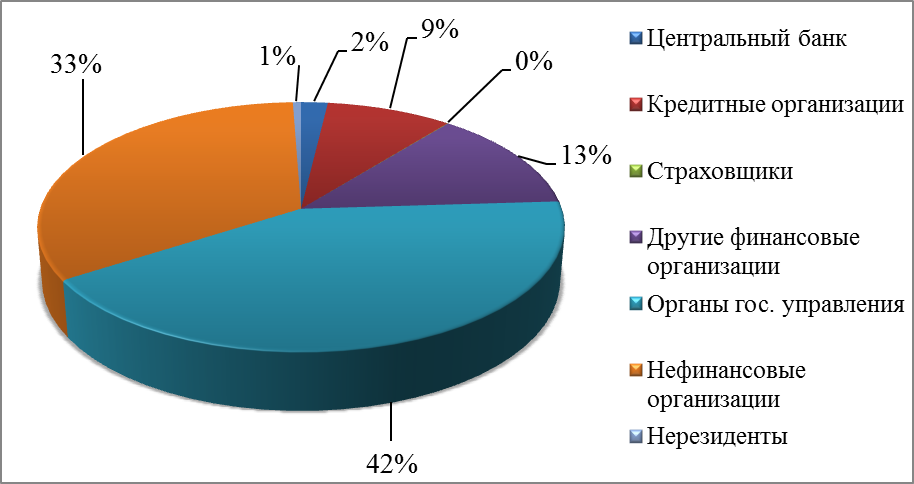 Рисунок 1 – Структура объёма выпущенных долговых ценных бумаг по секторам экономики за 2017 г.Из данной диаграммы видно, что в настоящее время основными секторами в структуре объёма выпущенных долговых ценных бумаг являются государственные долговые обязательства (42%) – самый ликвидный вид инструмента на рынке, поскольку обязательства по этим бумагам гарантированы бюджетом, а также нефинансовые организации (33%), финансовые организации (13%) и кредитные организации (9%). Министерством финансов РФ приняты «Основные направления государственной долговой политики на 2017-2019 годы». Согласно ей формы и масштабы государственных заимствований определяют макроэкономические и внешние условия, характеризующиеся неопределённостью, а также риски для национальной экономики. Одними из внутрироссийских проблем можно обозначить низкий уровень диверсификации экономики, низкий уровень инвестиций по отношению к ВВП, неэффективная структура бюджетных расходов, сложная демографическая ситуация и проблемы человеческого капитала и другие. Государственные заимствования к концу 2019 года могут стать основным источником финансирования дефицита федерального бюджета. К концу планируемого периода государственные заимствования, скорее всего, станут основным источником финансирования дефицита федерального бюджета. Их доля увеличится с 20% в 2016 году до 91% в 2019 году. Также важным фактором станет наличие у банков-инвесторов значительного объёма ликвидности, источником которой станут, прежде всего, средства федерального бюджета.Таким образом, долговые ценные бумаги – это не только эффективный способ получения дополнительных инвестиций, но и неплохое капиталовложение. Выпуском подобных бумаг обычно занимаются крупные компании, имеющие стабильный оборот и высокий кредитный рейтинг, поэтому такие вложения вполне надежны. В настоящее время, долговые бумаги приобретают все большую популярность среди вкладчиков.Список литературыОфициальный сайт Федеральной службы государственной статистики. [Электронный ресурс] Режим доступа: http://www.gks.ru, свободный. Официальный сайт Центрального Банка Российской Федерации.  [Электронный ресурс] Режим доступа: http://www.cbr.ru/statistics/?PrtID=sec_st, свободный. 2015 г.2016 г.2017 г.Абс. отклонение (+/-) млн. руб.Абс. отклонение (+/-) млн. руб.Темп прироста, %Темп прироста, %2015 г.2016 г.2017 г.2016 2017 2016 2017Центральный банк– –352 321–352 321–100Кредитные организации1 585 1481 455 2431 658 700-129 905203 457-8,214Страховщики13 00013 0007 0000-6 0000-46,2Другие финансовые организации1 925 0242 133 0962 467 713208 072334 61710,815,7Органы гос. управления6 012 7606 586 0367 820 146 573 27612341109,518,7Нефинансовые организации3 643 7544 825 2556 254 1081181501142885332,429,6Нерезиденты113 800 109 800106 800-4 000-3 000-3,5-2,7Итого13 293 48615 122 43018 666 7881828944354435813,823,4